       Centrum voľného času, Orgovánová 5, 040 11 Košice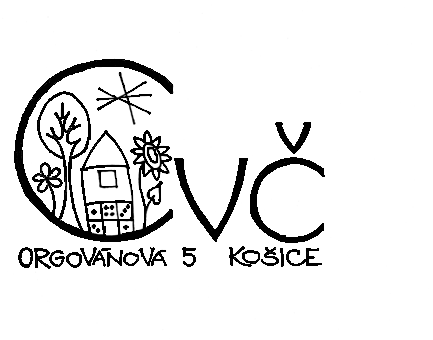 Usmernenie riaditeľky CVČ, Orgovánová 5, Košice k poplatkom  v školskom roku 2022/2023Základná časťPôsobnosť usmerneniaUsmernenie upravuje výšku, postup a náležitosti prijímania poplatkov v CVČ, Orgovánová 5, KošicePodklady čerpania pre usmernenieVýška úhrady v školskom roku 2022/2023 je v súlade so znením Všeobecne záväzného  nariadenia mesta Košice č. 103 o určení výšky príspevku na čiastočnú úhradu nákladov v školách a v školských zariadeniach, ktorých zriaďovateľom je mesto Košice (nariadenie o určení výšky príspevku v školách a školských zariadeniach),  prijatého uznesením Mestského zastupiteľstva v Košiciach č. 564/2008, ako vyplýva zo zmien a doplnení vykonaných uznesením Mestského zastupiteľstva v Košiciach č. 790/2009, uznesením Mestského zastupiteľstva v Košiciach č. 1065/2010, uznesením Mestského zastupiteľstva v Košiciach č. 57/2011, uznesením Mestského zastupiteľstva v Košiciach č. 120/2011, uznesením Mestského zastupiteľstva v Košiciach č. 330/2012, uznesením Mestského zastupiteľstva v Košiciach č. 641/2013 a uznesením Mestského zastupiteľstva v Košiciach č. 800/2013. Podľa § 14 vyššie uvedenej právnej normy je výška čiastočnej úhrady nákladov v CVČ v školskom roku 2022/2023 nasledovná :(1) Na čiastočnú úhradu nákladov spojených s pravidelnou záujmovou činnosťou v záujmových útvaroch centra voľného času 1d) prispieva zákonný zástupca dieťaťa s trvalým pobytom na území mesta Košice od 5 rokov veku do dovŕšenia 15 rokov veku v prípade odovzdania súhlasu na započítanie do zberu údajov  Centru voľného času, Orgovánová 5, Košicemesačne sumou 4 €,mesačne sumou 2 €, ak dieťa odovzdá vzdelávací poukaz v záujmovom útvare  Centra voľného času, Orgovánová 5, Košice(2)  Na čiastočnú úhradu nákladov spojených s pravidelnou záujmovou činnosťou v záujmových útvaroch 1d) prispieva zákonný zástupca dieťaťa s trvalým pobytom v inej obci od 5 rokov veku do dovŕšenia 15 rokov veku  v prípade odovzdania súhlasu na započítanie do zberu údajov  Centru voľného času, Orgovánová 5, Košice a v prípade, že obec, v ktorej má dieťa trvalý pobyt, poskytne mestu Košice finančné prostriedky na záujmové vzdelávanie dieťaťamesačne sumou 4 €,mesačne sumou 2 €, ak dieťa odovzdá vzdelávací poukaz (ak nenastane legislatívna zmena) v záujmovom útvare  Centra voľného času, Orgovánová 5, Košice.(3) Na čiastočnú úhradu nákladov spojených s pravidelnou záujmovou činnosťou v záujmových útvaroch  centra voľného času1d) prispievazákonný zástupca dieťaťa do 5 rokov veku mesačne sumou 4 €,zákonný zástupca dieťaťa od 15 rokov veku do dovŕšenia 18 rokov veku mesačne sumou 11 €, v prípade ak dieťa odovzdá vzdelávací poukaz (ak nenastane legislatívna zmena) v záujmovom útvare mesačne sumou 9 €.dospelá osoba nad 18 rokov veku mesačne sumou 20 €, zákonný zástupca dieťaťa s trvalým pobytom v inej obci od 5 rokov veku do dovŕšenia 15 rokov veku v prípade odovzdania súhlasu na započítanie do zberu údajov  Centru voľného času, Orgovánová 5, Košice a v prípade, že obec, v ktorej má dieťa trvalý pobyt, neposkytne mestu Košice finančné prostriedky na záujmové vzdelávanie dieťaťa mesačne sumou 11€,dospelá osoba na každý ďalší záujmový útvar mesačne sumou 20 €,zákonný zástupca dieťaťa od 5 rokov veku do dovŕšenia 15 rokov veku v prípade neodovzdania súhlasu na započítanie do zberu údajov CVČ, Orgovánová 5, Košice mesačne sumou 11€,zákonný zástupca dieťaťa na každý ďalší záujmový útvar mesačne sumou 11 €.(4) Príspevok podľa odsekov 1 až 3 sa uhrádza najneskôr do 20. dňa príslušného kalendárneho mesiaca.(5) Na čiastočnú úhradu nákladov spojených s ďalšími činnosťami v centre voľného času1e) neuvedenými v odsekoch 1 až 3 prispieva zákonný zástupca alebo dospelá osoba sumou vo výške čiastočného pokrytia nákladov spojených s organizovaním týchto činností: (6) Príspevok podľa odseku 5 uhrádza zákonný zástupca a dospelá osoba za každú  činnosť centra voľného času samostatne.(7) § 15 znie:„Príspevok podľa § 14 ods. 1 a 2 v centre voľného času sa neuhrádza za dieťa v jednom záujmovom útvare, ak zákonný zástupca dieťaťa o to písomne požiada zriaďovateľa a predloží mu doklad o tom, že je poberateľom dávky v hmotnej núdzi a príspevkov k dávke v hmotnej núdzi podľa osobitného predpisu1).“ (deti od 5 do 15 rokov)    (8)  § 18 sa dopĺňa odsekom 3, ktorý znie:„(3) Dátum rozhodujúci na určenie veku žiaka, dieťaťa, poslucháča a dospelej osoby pre príspevky uvedené v druhej časti druhom, treťom a šiestom diele je 1. január kalendárneho roka, v ktorom sa zisťovanie uskutočňuje1f).“ V školskom roku 2022/2023 sa to týka detí narodených v rokoch 2008 – 2017.Spôsob úhrady príspevkov na čiastočnú úhradu nákladov za :pravidelnú činnosť (§ 14 odsek 1 -  4)Spôsob platby : 1. Bankovým prevodom na číslo účtu SK28 5600 0000 0004  9561 4003Variabilný symbol: kód záujmového útvaru2. Hotovosťou v hlavnej pokladni CVČ, Popradská 86, Košice počas stránkových hodín.Stránkové hodiny pre verejnosť:STREDA		            9,00 – 12,00h	13,00 - 17,00hŠTVRTOK		8,30 – 12,00h	13,00 – 16,30hČinnosti v záujmovom útvare sa môže dieťa zúčastňovať len v prípade, že platba bola uhradená najneskôr do 20.dňa príslušného kalendárneho mesiaca (§ 14 bod (4) všeobecne - záväzné nariadenie mesta Košice).v prípade neúčasti člena na ZÚ sa čiastočná úhrada nevraciav prípade organizovania záujmového útvaru počas neúplného kalendárneho mesiaca (september, Vianočné sviatky, Veľkonočné sviatky, jún) sa čiastočná úhrada nevraciav prípade nesprávne uhradenej platby je možné požiadať o vrátenie finančných prostriedkov najneskôr do 30 kalendárnych dní od zaslania platby (v mesiaci december do 16.12.2022)ZÚ sa realizujú počas pracovných dní mimo prázdnin v čase od 19. septembra 2022 do 15. júna 2023.V mesiaci september 2022 je možné uhradiť platbu pri účasti na prvom stretnutí ZÚ prostredníctvom poverenej osoby, ktorá o prevzatí úhrady vydá platiteľovi príjmový pokladničný doklad v súlade so Smernicou o finančnom riadení a účtovníctve č.1/ 2020. Iba dieťa, ktoré má vyplnenú prihlášku a uhradený príspevok v stanovenej lehote (do 20. dňa príslušného kalendárneho mesiaca) sa môže zúčastniť činnosti.Frekvencia platby : Z dôvodu prehľadnosti, hospodárnosti a odbúrania administratívnej záťaže uprednostňujeme nasledujúcu frekvenciu platieb:    	september 2022 – do 20. septembra 2022   	október až december 2022 – do 20. októbra 2022   	január – jún 2023 – do 20. januára 2023Pri mesačných platbách najneskôr do 20. dňa v danom mesiaci !príležitostnú činnosť ( § 14 odsek 1 -  4 )       Spôsob platby :              Permanentky, lístky na akcie, jednorazové vstupy do klubov, si môžete zakúpiť v hlavnej pokladni CVČ, Popradská 86, Košice počas stránkových hodín.                                           	STREDA		9,00 – 12,00h	13,00 - 17,00hŠTVRTOK		8,30 – 12,00h	13,00 – 16,30hMimo stránkových hodín si permanentky a jednorazové vstupy môžete zakúpiť na recepcii pracovísk Popradská 86, Orgovánová 5, Juhoslovanská 2, Charkovská 1, Starozagorská 8.           Frekvencia platby : Aktivít v kluboch sa môže zúčastniť len ten, kto sa preukáže pri vstupe platnou permanentkou, alebo si zaplatí jednorazový vstup.O každom prijatí finančných prostriedkov musí byť vystavený príjmový doklad, ktorý má jedinečné číslo. Kópia dokladu ostáva pre platiteľa ako doklad o úhrade, ktorú si  vo vlastnom záujme odloží a použije v prípade reklamácie a podobne.  Odporúčame tiež vytlačiť si potvrdenie o bankovom prevode. Mgr. Denisa Drimáková     		       riaditeľka CVČ________________________)   Zákon č. 599/2003 Z. z. o pomoci v hmotnej núdzi a o zmene a doplnení niektorých zákonov v znení  neskorších predpisov1d)   § 6 ods. 2 písm. a) vyhlášky Ministerstva školstva Slovenskej republiky č. 306/2009 Z. z. o školskom klube detí, školskom stredisku záujmovej činnosti, centre voľného času, školskom hospodárstve a stredisku odbornej praxe.1e)	§ 6 ods. 2 písm. b) až e), § 6 ods. 3 vyhlášky Ministerstva školstva Slovenskej republiky č. 306/2009 Z. z.“.1f)      § 7a ods. 3 zákona č. 597/2003 Z. zNázov aktivityVýška poplatkuVýška poplatkuRozsah aktivityVýchovné aktivity pre školské a iné skupiny, planetárium a pod.min. 8 účastníkov1,50€ / osoba od 3 rokov  1,50€ / osoba od 3 rokov  do 2 hodín , každé ďalšie začaté 2 hodiny sa považuje za novú aktivituCyklické podujatia1,50€ / dieťa1,50€ / dieťajedno  podujatieZábavné programy2€ / dieťa2€ / dieťajedno  podujatieVzdelávacie programy pre školy1€ / osoba od 3 rokov1€ / osoba od 3 rokovjedno  podujatieAktivity v divadelných sálach Divadelné predstavenieKoncertKultúrne vystúpenie50 € - škola alebo subjekt v zriaďovateľskej pôsobnosti mesta+ 20 € generálka 100 €  - školy alebo subjekty iných zriaďovateľov+ 50 € generálka do 2 hodín podujatie (generálka neobmedzene v jeden deň)Klub posilňovaniaKlub posilňovania20 € / osoba permanentka3 € / osoba20 € / osoba permanentka3 € / osobajeden mesiacjednorazový vstup do 2 hodínIné klubové činnosti – hudobné skupiny, aerobic, Slniečko...20 €/ osoba permanentka3 €/ osoba20 €/ osoba permanentka3 €/ osoba10 vstupov jednorazový vstup do 2 hodínNarodeninová párty 30 € - max. 10 osôb  40 € - 11-15 osôb 50 € - 16 -20 osôb30 € - max. 10 osôb  40 € - 11-15 osôb 50 € - 16 -20 osôbdo 2 hodínLodenica – privátne podujatia50 € - do 4 hodín100 € - do 4 hodín s možnosťou splavovania50 € - do 4 hodín100 € - do 4 hodín s možnosťou splavovaniaAktivity pre mládež a dospelých v  stredisku mládeže Nižná úvrať 265 €/ osoba, škola alebo subjekt v zriaďovateľskej pôsobnosti mesta10 €/ osoba, škola alebo subjekt iných zriaďovateľov5 €/ osoba, škola alebo subjekt v zriaďovateľskej pôsobnosti mesta10 €/ osoba, škola alebo subjekt iných zriaďovateľovcelý deňTábory, výlety, súťaže, aktivity s inými nákladmi ako sú bežné nákladyPodľa rozsahu poskytnutých služieb. Viď propozície a OZ (rozpočet, požiadavky)Podľa rozsahu poskytnutých služieb. Viď propozície a OZ (rozpočet, požiadavky)jedno podujatie